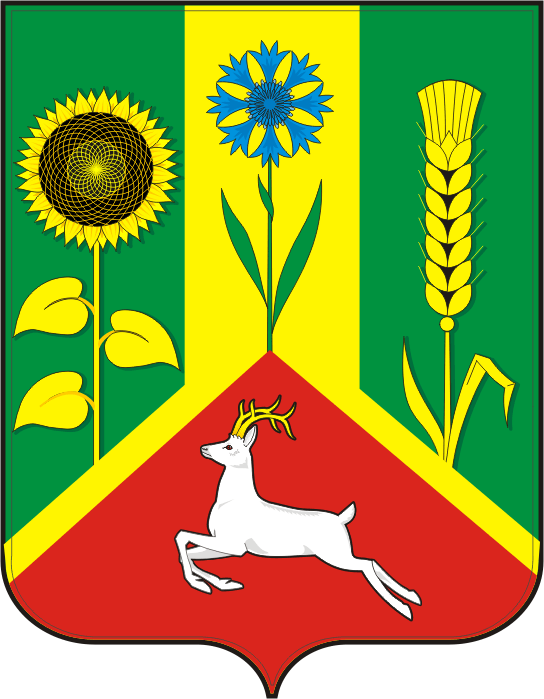 АДМИНИСТРАЦИЯ ВАСИЛЬЕВСКОГО СЕЛЬСОВЕТА САРАКТАШСКОГО РАЙОНА ОРЕНБУРГСКОЙ ОБЛАСТИПОСТАНОВЛЕНИЕ23.11.2023                             с. Васильевка                                  № 92 –п	 О признании утратившим силу постановления администрации муниципального образования Васильевский  сельсовет Саракташского района Оренбургской области  от 19.01.2011 г. № 7-п «Об обучении мерам пожарной безопасности на территории МО Васильевский сельсовет» В соответствии со ст. 1Федерального закона от 14.07.2022 N 276-ФЗ «О внесении изменений в Федеральный закон «Технический регламент о требованиях пожарной безопасности», Федеральным законом от 22.07.2008 N 123-ФЗ «Технический регламент о требованиях пожарной безопасности», руководствуясь Уставом муниципального образования Васильевский сельсовет Саракташского района Оренбургской области, Администрация муниципального образования Васильевский сельсовет Саракташского  района Оренбургской  области1. Постановление администрации муниципального образования Спасский сельсовет от 19.01.2011 г. № 7-п «Об обучении мерам пожарной безопасности на территории МО Васильевский сельсовет» признать утратившим силу.2. Настоящее постановление вступает в силу после дня его официального опубликования в информационном бюллетени «Васильевский сельсовет» и подлежит размещению на официальном сайте муниципального образования Васильевский  сельсовет Саракташского района Оренбургской области.3. Контроль за исполнением настоящего постановления оставляю за собой.Глава муниципального образования	                                 В.Н. ТихоновРазослано: прокуратуре района, администрации района, на сайт, в дело